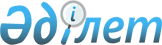 О внесении изменений в решение маслихата от 22 декабря 2011 года № 508 "О районном бюджете Федоровского района на 2012-2014 годы"Решение маслихата Федоровского района Костанайской области от 26 июля 2012 года № 58. Зарегистрировано Департаментом юстиции Костанайской области 3 августа 2012 года № 9-20-222

      В соответствии со статьей 109 Бюджетного Кодекса Республики Казахстан от 4 декабря 2008 года, подпунктом 1) пункта 1 статьи 6 Закона Республики Казахстан "О местном государственном управлении и самоуправлении в Республике Казахстан" от 23 января 2001 года, Федоровский районный маслихат РЕШИЛ:



      1. Внести в решение маслихата "О районном бюджете Федоровского района на 2012–2014 годы" от 22 декабря 2011 года № 508 (зарегистрировано в Реестре государственной регистрации нормативных правовых актов за номером 9–20–206, опубликовано 7 марта 2012 года в газете "Федоровские новости") следующие изменения:



      пункт 1 указанного решения изложить в новой редакции:



      "1. Утвердить районный бюджет Федоровского района на 2012-2014 годы согласно приложению 1, в том числе на 2012 год в следующих объемах:



      1) доходы – 2608541,6 тысяча тенге в том числе по:

      налоговым поступлениям – 635729,0 тысяч тенге;

      неналоговым поступлениям – 11699,0 тысячи тенге;

      поступления от продажи основного капитала – 2181,0 тысяч тенге;

      поступления трансфертов – 1958932,6 тысячи тенге;



      2) затраты – 2708312,5 тысяч тенге;



      3) чистое бюджетное кредитование – 54110,0 тысяч тенге, в том числе:

      бюджетные кредиты – 58248,0 тысяч тенге;

      погашение бюджетных кредитов – 4138,0 тысяч тенге;



      4) сальдо по операциям с финансовыми активами – 0,0 тысяч тенге;



      5) дефицит (профицит) бюджета - -153880,9 тысячи тенге;



      6) финансирование дефицита (использование профицита) бюджета – 153880,9 тысячи тенге.";



      пункт 3 указанного решения изложить в новой редакции:



      "3. Учесть, что в бюджете района на 2012 год предусмотрены расходы за счет целевых текущих трансфертов, текущих трансфертов на развитие и кредитов полученных из республиканского и областного бюджета, в том числе:

      выделенных из областного бюджета:

      целевые текущие трансферты на укрепление материально-технической базы организаций образования - 8400,0 тысяч тенге;

      на устройство мини-футбольного поля с укладкой искусственного покрытия в селе Пешковка и устройство дворовой спортивной площадки с укладкой искусственного покрытия в селе Федоровка – 15000,0 тысяч тенге;

      на содержание организаций образования – 6800,0 тысяч тенге;

      на оказание жилищной помощи – 1145,0 тысяч тенге;

      на переоценку запасов подземных вод на южном фланге Восточного участка Смирновского месторождения подземных вод – 4000,0 тысяч тенге;

      целевой трансферт на развитие:

      на укрепление материально-технической базы объектов коммунальной собственности – 8500,0 тысяч тенге;

      на установку автоматической пожарной сигнализации в школах – 3563,4 тысячи тенге;

      строительство котельной в селе Федоровка Федоровского района взамен старых аварийных "Центральная" и "Красноармейская" - 8000,0 тысяч тенге;

      строительство тепломагистрали от планируемой котельной по улицам Советская, Фрунзе, Легкодухова, Красноармейская, Кравцова, К. Либкнехта в селе Федоровка – 11000,0 тысяч тенге.

      Выделенных из республиканского бюджета:

      целевые текущие трансферты на повышение оплаты труда учителям, прошедшим повышение квалификации по учебным программам Автономной организации образования "Назарбаев Интеллектуальные школы" – 1324,0 тысячи тенге;

      целевые текущие трансферты на решение вопросов обустройства аульных (сельских) округов в реализацию мер по содействию экономическому развитию регионов в рамках Программы "Развития регионов" – 3684,0 тысячи тенге; целевые текущие трансферты на реализацию программы занятости 2020 – 12374,0 тысячи тенге, в том числе:

      обеспечение деятельности центров занятости – 8010,0 тысяч тенге;

      частичное субсидирование заработной платы – 2906,0 тысяч тенге;

      молодежная практика – 2388,0 тысяч тенге;

      целевые текущие трансферты на проведение противоэпизоотических мероприятий – 13567,0 тысяч тенге;

      целевые текущие трансферты и кредиты для реализации мер социальной поддержки специалистов – 66560,0 тысячи тенге, в том числе:

      целевые текущие трансферты – 8312,0 тысяч тенге;

      кредиты – 58248,0 тысяч тенге;

      целевые текущие трансферты на реализацию государственного образовательного заказа в дошкольных организациях образования – 77185,0 тысяч тенге;

      целевые текущие трансферты на реализацию Государственной программы развития образования в Республике Казахстан на 2011–2020 годы – 12291,0 тысяча тенге, в том числе на оснащение учебным оборудованием кабинетов физики, химии, биологии в государственных учреждениях основного среднего и общего среднего образования;

      целевые текущие трансферты на ежемесячные выплаты денежных средств опекунам (попечителям) на содержание ребенка сироты (детей-сирот), оставшегося без попечения родителей – 10679,0 тысяч тенге;

      целевые текущие трансферты на увеличение размера доплаты за квалификационную категорию, учителям школ и воспитателям дошкольных организаций образования – 10712,0 тысяч тенге.

      Выделенных из местного бюджета:

      на реконструкцию 5 коммунальных квартир - 12000,0 тысяч тенге;

      на строительство 4-х квартирного дома для педагогических работников – 15000,0 тысяч тенге;

      на текущий ремонт здания государственного коммунального казенного предприятия "Районный дом культуры "Жастар" акимата Федоровского района" - 10000,0 тысяч тенге;

      на ремонт входной группы и актового зала районного акимата – 8285,5 тысяч тенге;

      на приобретение государственного герба – 180,0 тысяч тенге;

      на заработную плату специалистам коммунального государственного казенного предприятия "Центр обучения языкам акимата Федоровского района" - 3356,0 тысяч тенге;

      на социально значимый проект "Взаимообогащение национальных культур как условие роста национального самосознания" - 300,0 тысяч тенге;

      на текущий ремонт, мебель, шторы для государственного учреждения "Коржинкольская средняя школа "Отдела образования Федоровского района" и государственного учреждения "Владыкинская основная школа "Отдела образования Федоровского района" - 22013,0 тысяч тенге;

      приобретение и ремонт котлов для государственных учреждений "Первомайская средняя школа "Отдела образования Федоровского района", "Успеновская средняя школа "Отдела образования Федоровского района", "Камышинская средняя школа "Отдела образования Федоровского района", "Отдел образования Федоровского района" – 5364,0 тысяч тенге;

      на перезарядку огнетушителей, приобретения медицинского оборудования, постельных комплектов, вытяжной вентиляции по школам - 2311,0 тысяч тенге;

      на заработную плату специалистам Дома творчества - 2029,0 тысяч тенге;

      на организацию эксплуатации тепловых сетей – 27000,0 тысяч тенге;

      на приобретение программного продукта для государственного учреждения "Отдел архитектуры, градостроительства и строительства Федоровского района" – 100,0 тысяч тенге;

      на текущий ремонт районному маслихату – 300,0 тысяч тенге;

      на благоустройство села Федоровка – 288,0 тысяч тенге;

      на приобретение автомобиля для аппарата акима района – 1759,0 тысяч тенге.

      Целевые трансферты на развитие:

      строительство средней школы на 300 мест с государственным языком обучения в селе Федоровка Федоровского района Костанайской области – 371266,0 тысяч тенге;

      реконструкция автодороги "Федоровка – Ленино – Вишневое" Костанайской области – 245443,0 тысячи тенге;

      на капитальный ремонт кровли здания государственного учреждения "Коржинкольская средняя школа "Отдела образования Федоровского района" в селе Лесное - 15000,0 тысяч тенге.

      Учесть, что в районном бюджете на 2012 год предусмотрен целевой текущий трансферт в вышестоящие бюджеты в связи с упразднением ревизионных комиссий и их аппаратов районов и созданием государственного учреждения "Ревизионная комиссия по Костанайской области" – 2131,0 тысяча тенге.";



      пункт 3-2 указанного решения изложить в новой редакции:



      "3-2. Учесть, что в районном бюджете на 2012 год предусмотрены:

      целевые текущие трансферты на развитие из республиканского бюджета бюджетам районов на проектирование, строительство и (или) приобретение жилья государственного коммунального жилищного фонда - 46405,0 тысяч тенге;

      целевые трансферты на развитие из республиканского бюджета на проектирование, развитие, обустройство и (или) приобретение инженерно – коммуникационной инфраструктуры - 3000,0 тысяч тенге.";



      приложение 1 к указанному решению изложить в новой редакции согласно приложению к настоящему решению.



      2. Настоящее решение вводится в действие с 1 января 2012 года.      Председатель

      внеочередной сессии                        В. Вишневский      Секретарь

      районного маслихата                        Б. Бекенов      СОГЛАСОВАНО:      Начальник государственного

      учреждения "Отдел экономики

      и финансов Федоровского района"

      _____________________ В. Гринак

Приложение        

к решению маслихата    

от 26 июля 2012 года № 58 Приложение 1         

к решению маслихата     

от 22 декабря 2011 года № 508  Районный бюджет Федоровского

района на 2012 год
					© 2012. РГП на ПХВ «Институт законодательства и правовой информации Республики Казахстан» Министерства юстиции Республики Казахстан
				КатегорияКатегорияКатегорияКатегорияКатегорияСумма,

тысяч

тенгеКлассКлассКлассКлассСумма,

тысяч

тенгеПодклассПодклассПодклассСумма,

тысяч

тенгеСпецификаСпецификаСумма,

тысяч

тенгеНаименованиеСумма,

тысяч

тенгеIДоходы2608541,6100000Налоговые поступления635729,0101000Подоходный налог370648,0101200Индивидуальный подоходный налог370648,0103000Социальный налог146952,0103100Социальный налог146952,0104000Hалоги на собственность97212,0104100Hалоги на имущество27120,0104300Земельный налог11030,0104400Hалог на транспортные средства35562,0104500Единый земельный налог23500,0105000Внутренние налоги на товары, работы

и услуги17509,0105200Акцизы3699,0105300Поступления за использование

природных и других ресурсов5778,0105400Сборы за ведение

предпринимательской и

профессиональной деятельности8032,0108000Обязательные платежи, взимаемые за

совершение юридически значимых

действий и (или) выдачу документов

уполномоченными на то

государственными органами или

должностными лицами3408,0108100Государственная пошлина3408,0200000Неналоговые поступления11699,0201000Доходы от государственной

собственности1552,0201500Доходы от аренды имущества

находящегося в государственной

собственности1552,0204000Штрафы, пеня, санкции, взыскания,

налагаемые государственными

учреждениями, финансируемыми из

государственного бюджета, а также

содержащимися и финансируемыми из

бюджета (сметы расходов)

Национального Банка Республики

Казахстан9535,0204100Штрафы, пеня, санкции, взыскания,

налагаемые государственными

учреждениями, финансируемыми из

государственного бюджета, а также

содержащимися и финансируемыми из

бюджета (сметы расходов)

Национального Банка Республики

Казахстан, за исключением

поступлений от организаций

нефтяного сектора9535,0206000Прочие неналоговые поступления612,0206100Прочие неналоговые поступления612,0300000Поступления от продажи основного

капитала2181,0301000Продажа государственного имущества,

закрепленного за государственными

учреждениями1781,0301100Продажа государственного имущества,

закрепленного за государственными

учреждениями1781,0303000Продажа земли и нематериальных

активов400,0303100Продажа земли400,0400000Поступления трансфертов1958932,6402000Трансферты из вышестоящих органов

государственного управления1958932,6402200Трансферты из областного бюджета1958932,6Функциональная группаФункциональная группаФункциональная группаФункциональная группаФункциональная группаСумма,

тысяч

тенгеФункциональная подгруппаФункциональная подгруппаФункциональная подгруппаФункциональная подгруппаСумма,

тысяч

тенгеАдминистратор бюджетных программАдминистратор бюджетных программАдминистратор бюджетных программСумма,

тысяч

тенгеПрограммаПрограммаСумма,

тысяч

тенгеНаименованиеСумма,

тысяч

тенгеIIЗатраты2708312,51Государственные услуги общего

характера216669,001Представительные, исполнительные

и другие органы, выполняющие

общие функции государственного

управления197419,0112Аппарат маслихата района (города

областного значения)11880,0001Услуги по обеспечению

деятельности маслихата района

(города областного значения)11880,0122Аппарат акима района (города

областного значения)78407,5001Услуги по обеспечению деятельности акима района (города областного значения)56560,0003Капитальные расходы

государственного органа21857,5123Аппарат акима района в городе,

города районного значения,

поселка, аула (села), аульного

(сельского) округа107131,5001Услуги по обеспечению

деятельности акима района в

городе, города районного

значения, поселка, аула (села),

аульного (сельского) округа107131,502Финансовая деятельность973,0459Отдел экономики и финансов

района (города областного

значения)973,0004Организация работы по выдаче

разовых талонов и обеспечение

полноты сбора сумм от реализации

разовых талонов473,0010Приватизация, управление

коммунальным имуществом,

постприватизационная

деятельность и регулирование

споров, связанных с этим250,0011Учет, хранение, оценка и

реализация имущества,

поступившего в коммунальную

собственность250,009Прочие государственные услуги

общего характера18277,0459Отдел экономики и финансов

района (города областного

значения)18277,0001Услуги по реализации

государственной политики в

области формирования и развития

экономической политики,

государственного планирования,

исполнения бюджета и управления

коммунальной собственностью

района (города областного

значения)18277,02Оборона1880,001Военные нужды1880,0122Аппарат акима района (города

областного значения)1880,0005Мероприятия в рамках исполнения

всеобщей воинской обязанности1880,04Образование1650372,601Дошкольное воспитание и обучение107969,0464Отдел образования района (города

областного значения)107969,0009Обеспечение дошкольного

воспитания и обучения107534,0021Увеличение размера доплаты за

квалификационную категорию

воспитателям дошкольных

организаций образования за счет

трансфертов из республиканского

бюджета435,002Начальное, основное среднее и

общее среднее образование1071744,8123Аппарат акима района в городе,

города районного значения,

поселка, аула (села), аульного

(сельского) округа8577,0005Организация бесплатного подвоза

учащихся до школы и обратно в

аульной (сельской) местности8577,0464Отдел образования района (города

областного значения)1063167,8003Общеобразовательное обучение1023237,8006Дополнительное образование для

детей28329,0063Повышение оплаты труда учителям,

прошедшим повышение квалификации

по учебным программам АОО

"Назарбаев Интеллектуальные

школы" за счет трансфертов из

республиканского бюджета1324,0064Увеличение размера доплаты за

квалификационную категорию

учителям школ за счет

трансфертов республиканского

бюджета10277,009Прочие услуги в области

образования470658,8464Отдел образования района (города

областного значения)99392,8001Услуги по реализации

государственной политики на

местном уровне в области

образования13008,0005Приобретение и доставка

учебников, учебно-методических

комплексов для государственных

учреждений образования района

(города областного значения)11567,0015Ежемесячные выплаты денежных

средств опекунам (попечителям)

на содержание ребенка сироты

(детей–сирот), и ребенка

(детей), оставшегося без

попечения родителей за счет

трансфертов республиканского

бюджета10679,0020Обеспечение оборудованием,

программным обеспечением

детей-инвалидов, обучающихся на

дому за счет трансфертов из

республиканского бюджета1300,0067Капитальные расходы

подведомственных государственных

учреждений и организаций62838,8466Отдел архитектуры,

градостроительства и

строительства района (города

областного значения)371266,0037Строительство и реконструкция

объектов образования371266,06Социальная помощь и социальное

обеспечение88525,002Социальная помощь73957,0451Отдел занятости и социальных

программ района (города

областного значения)73957,0002Программа занятости13184,8005Государственная адресная

социальная помощь1118,2006Оказание жилищной помощи4739,0007Социальная помощь отдельным

категориям нуждающихся граждан

по решениям местных

представительных органов9114,0010Материальное обеспечение

детей-инвалидов, воспитывающихся

и обучающихся на дому233,0014Оказание социальной помощи

нуждающимся гражданам на дому14832,0016Государственные пособия на детей

до 18 лет20000,0017Обеспечение нуждающихся

инвалидов обязательными

гигиеническими средствами и

предоставление услуг

специалистами жестового языка,

индивидуальными помощниками в

соответствии с индивидуальной

программой реабилитации инвалида2726,0023Обеспечение деятельности центров

занятости населения8010,009Прочие услуги в области

социальной помощи и социального

обеспечения14568,0451Отдел занятости и социальных

программ района (города

областного значения)14568,0001Услуги по реализации

государственной политики на

местном уровне в области

обеспечения занятости социальных

программ для населения14163,0011Оплата услуг по зачислению,

выплате и доставке пособий и

других социальных выплат405,07Жилищно-коммунальное хозяйство141006,201Жилищное хозяйство67406,2458Отдел жилищно-коммунального

хозяйства, пассажирского

транспорта и автомобильных дорог

района (города областного

значения)4000,0004Обеспечение жильем отдельных

категорий граждан4000,0466Отдел архитектуры,

градостроительства и

строительства района (города

областного значения)63406,2003Проектирование, строительство и

(или) приобретение жилья

государственного коммунального

жилищного фонда60406,2004Проектирование, развитие,

обустройство и (или)

приобретение

инженерно-коммуникационной

инфраструктуры3000,002Коммунальное хозяйство4000,0458Отдел жилищно-коммунального

хозяйства, пассажирского

транспорта и автомобильных дорог

района (города областного

значения)4000,0012Функционирование системы

водоснабжения и водоотведения4000,003Благоустройство населенных

пунктов69600,0123Аппарат акима района в городе,

города районного значения,

поселка, аула (села), аульного

(сельского) округа69600,0008Освещение улиц населенных

пунктов20021,0009Обеспечение санитарии населенных

пунктов1758,0010Содержание мест захоронений и

погребение безродных215,0011Благоустройство и озеленение

населенных пунктов47606,08Культура, спорт, туризм и

информационное пространство151880,001Деятельность в области культуры92373,0455Отдел культуры и развития языков

района (города областного

значения)92373,0003Поддержка культурно-досуговой

работы92373,002Спорт3730,0465Отдел физической культуры и

спорта района (города областного

значения)3730,0006Проведение спортивных

соревнований на районном (города

областного значения ) уровне1027,0007Подготовка и участие членов

сборных команд района (города

областного значения) по

различным видам спорта на

областных спортивных

соревнованиях2703,003Информационное пространство34739,0455Отдел культуры и развития языков

района (города областного

значения)32099,0006Функционирование районных

(городских) библиотек27790,0007Развитие государственного языка

и других языков народа

Казахстана4309,0456Отдел внутренней политики района

(города областного значения)2640,0002Услуги по проведению

государственной информационной

политики через газеты и журналы2140,0005Услуги по проведению

государственной информационной

политики через телерадиовещание500,009Прочие услуги по организации

культуры, спорта, туризма и

информационного пространства21038,0455Отдел культуры и развития языков

района (города областного

значения)7654,0001Услуги по реализации

государственной политики на

местном уровне в области

развития языков и культуры7474,0010Капитальные расходы

государственных органов180,0456Отдел внутренней политики района

(города областного значения)8698,0001Услуги по реализации

государственной политики на

местном уровне в области

информации, укрепления

государственности и формирования

социального оптимизма граждан6298,0003Реализация мероприятий в сфере

молодежной политики2400,0465Отдел физической культуры и

спорта района (города областного

значения)4686,0001Услуги по реализации

государственной политики на

местном уровне в сфере

физической культуры и спорта4586,0004Капитальные расходы

государственного органа100,09Топливно-энергетический

комплекс и недропользование19000,009Прочие услуги в области топливно

– энергетического комплекса и

недропользования19000,0466Отдел архитектуры,

градостроительства и

строительства района (города

областного значения)19000,0009Развитие теплоэнергетической

системы19000,010Сельское, водное, лесное, рыбное

хозяйство, особо охраняемые

природные территории, охрана

окружающей среды и животного

мира, земельные отношения31291,101Сельское хозяйство13095,1473Отдел ветеринарии района (города

областного значения)4783,1001Услуги по реализации

государственной политики на

местном уровне в сфере

ветеринарии4783,1454Отдел предпринимательства и

сельского хозяйства района

(города областного значения)8312,0099Реализация мер по оказанию

социальной поддержки

специалистов8312,006Земельные отношения8005,0463Отдел земельных отношений района

(города областного значения)8005,0001Услуги по реализации

государственной политики в

области регулирования земельных

отношений на территории района

(города областного значения)8005,009Прочие услуги в области

сельского, водного, лесного,

рыбного хозяйства, охраны

окружающей среды и земельных

отношений10191,0473Отдел ветеринарии района (города

областного значения)10191,0011Проведение противоэпизоотических

мероприятий10191,011Промышленность, архитектурная,

градостроительная и строительная

деятельность7127,802Архитектурная, градостроительная

и строительная деятельность7127,8466Отдел архитектуры,

градостроительства и

строительства района (города

областного значения)7127,8001Услуги по реализации

государственной политики в

области строительства, улучшения

архитектурного облика городов,

районов и населенных пунктов

области и обеспечению

рационального и эффективного

градостроительного освоения

территории района (города

областного значения)7027,8015Капитальные расходы

государственных органов100,012Транспорт и коммуникации329307,301Автомобильный транспорт329307,3123Аппарат акима района в городе,

города районного значения,

поселка, аула (села), аульного

(сельского) округа2430,0013Обеспечение функционирования

автомобильных дорог в городах

районного значения, поселках,

аулах (селах), аульных

(сельских) округах2430,0458Отдел жилищно-коммунального

хозяйства, пассажирского

транспорта и автомобильных дорог

района (города областного

значения)326877,3022Развитие транспортной

инфраструктуры281317,8023Обеспечение функционирования

автомобильных дорог45559,513Прочие58808,809Прочие58808,8123Аппарат акима района в городе,

города районного значения,

поселка, аула (села), аульного

(сельского) округа3684,0040Реализация мероприятий для

решения вопросов обустройства

аульных (сельских) округов в

реализацию мер по содействию

экономическому развитию регионов

в рамках Программы "Развитие

регионов" за счет целевых

трансфертов из республиканского

бюджета3684,0454Отдел предпринимательства и

сельского хозяйства района

(города областного значения)12462,9001Услуги по реализации

государственной политики на

местном уровне в области

развития предпринимательства,

промышленности и сельского

хозяйства12462,9458Отдел жилищно-коммунального

хозяйства, пассажирского

транспорта и автомобильных дорог

района (города областного

значения)42661,9001Услуги по реализации

государственной политики на

местном уровне в области

жилищно-коммунального хозяйства,

пассажирского транспорта и

автомобильных дорог7161,9067Капитальные расходы

подведомственных государственных

предприятий и организаций35500,015Трансферты12444,701Трансферты12444,7459Отдел экономики и финансов

района (города областного

значения)12444,7006Возврат неиспользованных

(недоиспользованных) целевых

трансфертов10313,7024Целевые текущие трансферты в

вышестоящие бюджеты в связи с

передачей функций

государственных органов из

нижестоящего уровня

государственного управления в

вышестоящий2131,0IIIЧистое бюджетное кредитование54110,0Бюджетные кредиты58248,010Сельское, водное, лесное, рыбное

хозяйство, особоохраняемые

природные территории, охрана

окружающей среды и животного

мира, земельные отношения58248,01Сельское хозяйство58248,0454Отдел предпринимательства и

сельского хозяйства района

(города областного значения)58248,0009Бюджетные кредиты для реализации

мер социальной поддержки

специалистов58248,0Погашение бюджетных кредитов4138,05Погашение бюджетных кредитов4138,001Погашение бюджетных кредитов4138,01Погашение бюджетных кредитов,

выданных из государственного

бюджета4138,013Погашение бюджетных кредитов,

выданных из местного бюджета

физическим лицам4138,0IVСальдо по операциям с

финансовыми активами0,0Приобретение финансовых активов0,0VДефицит (-), профицит (+)-153880,9VIФинансирование дефицита

(использование профицита)153880,97Поступление займов58248,001Внутренние государственные займы58248,02Договоры займа58248,003Займы, получаемые местным

исполнительным органом района

(города областного значения)58248,016Погашение займов4138,01Погашение займов4138,0459Отдел экономики и финансов

района (города областного

значения)4138,0005Погашение долга местного

исполнительного органа перед

вышестоящим бюджетом4138,08Используемые остатки бюджетных

средств99770,901Остатки бюджетных средств99770,91Свободные остатки бюджетных

средств99770,901Свободные остатки бюджетных

средств99770,9